Α Ι Τ Η Σ Η& ΥΠΕΥΘΥΝΗ ΔΗΛΩΣΗ ΓΙΑ ΕΓΓΡΑΦΗΣΤΟ ΔΗΜΟΤΙΚΟΣυμπληρώνονται από την υπηρεσία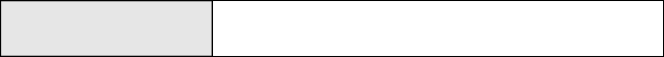 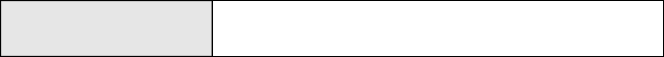 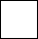 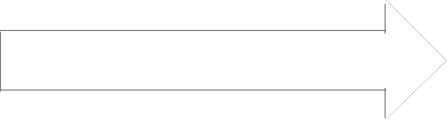 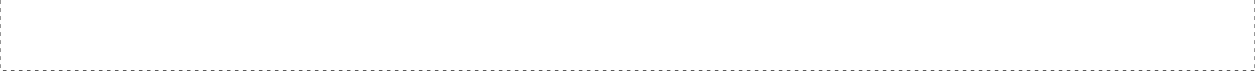 Σας παρακαλώ να εγγράψετε τ….. παρακάτω κηδεμονευομεν	μου στο Σχολείο σας.∆ηλώνω υπεύθυνα πως όλα τα αναγραφόμενα στοιχεία είναι ορθά.Γ νωρίζω πως η υπηρεσία θα αναζητήσει αυτεπάγγελτα τα απαραίτητα πιστοποιητικά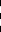 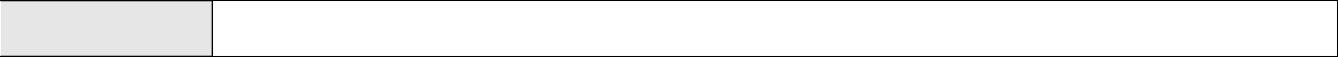 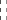 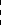 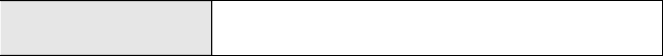 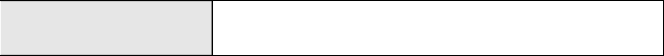 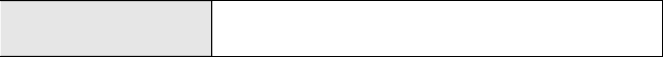 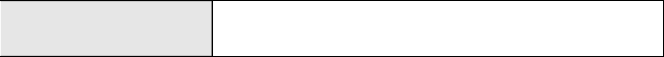 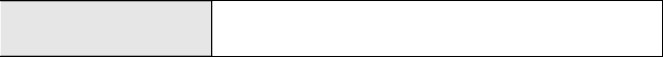 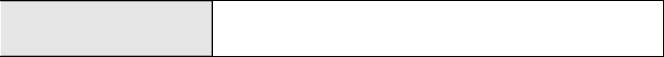 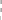 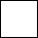 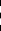 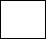 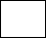 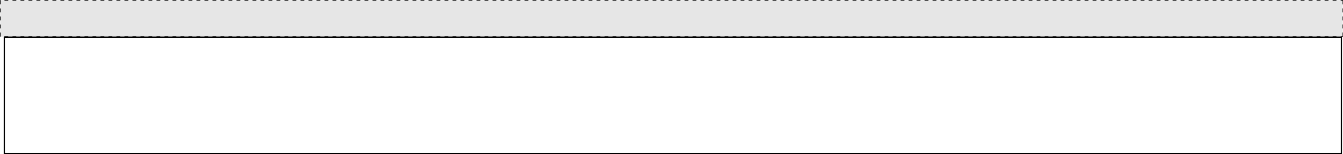 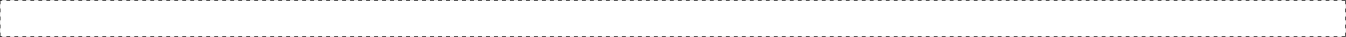 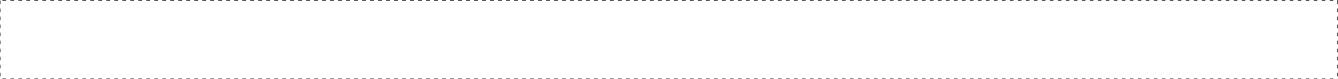 Αν ΟΧΙ, ποιος θα το συνοδεύει;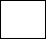 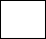 ………………………………………………………………………………………………………………………………………………………………………………………………Έχει το παιδί κάποιο χρόνιο πρόβλημα υγείας Αν ΝΑΙ περιγράψτε το παρακάτω:ΝΑΙ	ΟΧΙΈχει διαγνωσμένη μαθησιακή δυσκολία;                      ΝΑΙ                  ΟΧΙΑν ΝΑΙ περιγράψτε την παρακάτω:……………………………………………………………………………………………………………………………………………………………………………………………………………………………………………………………………………………………………………………………………………………………………………………………………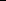 Αν θέλετε να προσθέσετε οτιδήποτε νομίζετε πως πρέπει να γνωρίζουν οι δάσκαλοι, παρακαλούμε συμπληρώστε το παρακάτω:……………………………………………………………………………………………………………………………………………………………………………………………………………………………………………………………………………………………………………………………………………………………………………………………………………………….................................. ,	...... / ...... / 20........... ΚΗ∆ΕΜΟΝΑΣ(ονοματεπώνυμο υπογραφή)ΦΥΛΟΑΓΟΡΙ                  ΚΟΡΙΤΣΙ 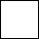 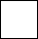 ΗΜΕΡΟΜΗΝΙΑ ΓΕΝΝΗΣΗΣ--20ΤΟΠΟΣ ΓΕΝΝΗΣΗΣΤΟΠΟΣ∆ΗΜΟΤΟΛΟΓΙΟΥΤΟΠΟΣ ΜΗΤΡ. ΑΡΡΕΝΩΝΙΘΑΓΕΝΕΙΑΥΠΗΚΟΟΤΗΤΑΕΤΟΣ ΕΛΕΥΣΗΣ ΣΤΗΝ ΕΛΛΑ∆ΑΤΗΛΕΦΩΝΑe-mail:1. Είναι ο πατέρας εν ζωή; ΝΑΙ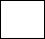  ΟΧΙ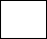 2. Είναι η μητέρα εν ζωή; ΝΑΙ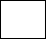  ΟΧΙ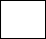 3. Είναι οι γονείς σε διάσταση; ΝΑΙ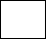  ΟΧΙ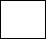 Αν ΝΑΙ, υπάρχει εκκρεμότητα κηδεμονίας; ΝΑΙ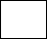  ΟΧΙ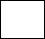 Αν ΝΑΙ, ποιος έχει την επιμέλεια;; ΠΑΤΕΡΑΣ  ΜΗΤΕΡΑ4. Το παιδί θα φεύγει μόνο του από το σχολείοΝΑΙΟΧΙ